Publicado en Ciudad de México el 09/12/2021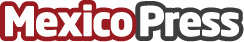 Vinte, de desarrolladora tradicional al negocio ProptechLa inmobiliaria mexicana comercializa 130 millones de dólares al año, a través de sus plataformas tecnológicasDatos de contacto:Eduardo Gaytán722-201-0336Nota de prensa publicada en: https://www.mexicopress.com.mx/vinte-de-desarrolladora-tradicional-al-negocio Categorías: Inmobiliaria E-Commerce Recursos humanos Construcción y Materiales http://www.mexicopress.com.mx